リスク評価マトリクス テンプレート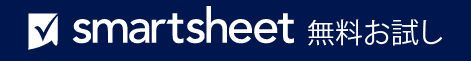 リスク
評価
キー低中高最高リスク
評価
キー0受容可能1ALARP (合理的に実行可能な
範囲)2一般的に許容でき
ない3許容不可リスク
評価
キー続行 OK軽減策を講じるサポートを求めるイベントを
保留にする重大度重大度重大度重大度受容可能許容可能望ましくない許容不可イベントへの影響はほとんどない影響は感じられるが、
結果を左右するものではないアクションと結果に深刻な影響を及ぼす大惨事につながる可能性がある可能性可能性ありそうにないありそうにない低中中高リスクが発生する可能性は低いリスクが発生する可能性は低い– 1 –– 4 –– 6 –– 10 –あり得るあり得る低中高最高リスクが発生する可能性が高いリスクが発生する可能性が高い– 2 –– 5 –– 8 –– 11 –ありそうありそう中高高最高リスクが発生するリスクが発生する– 3 –– 7 –– 9 –– 12 –– 免責条項 –Smartsheet がこの Web サイトに掲載している記事、テンプレート、または情報などは、あくまで参考としてご利用ください。Smartsheet は、情報の最新性および正確性の確保に努めますが、本 Web サイトまたは本 Web サイトに含まれる情報、記事、テンプレート、あるいは関連グラフィックに関する完全性、正確性、信頼性、適合性、または利用可能性について、明示または黙示のいかなる表明または保証も行いません。かかる情報に依拠して生じたいかなる結果についても Smartsheet は一切責任を負いませんので、各自の責任と判断のもとにご利用ください。